КОММЕРЧЕСКОЕ ПРЕДЛОЖЕНИЕ О СОТРУДНИЧЕСТВЕ 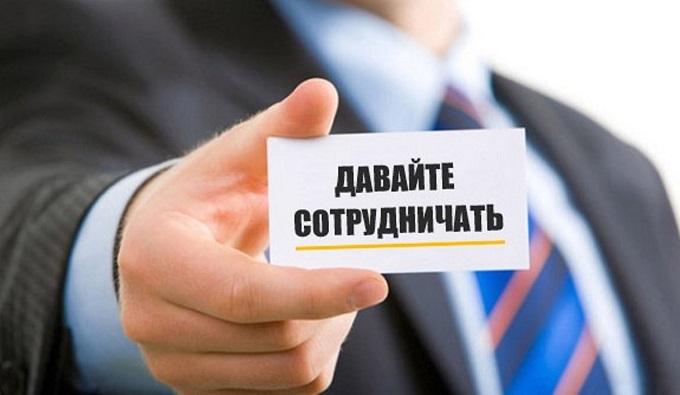 ОКАЗАНИЕ УСЛУГ КЛИЕНТАМ ПАРТНЕРА ЗА ФИКСИРОВАННОЕ ВОЗНАГРАЖДЕНИЕ.	В соответствии Постановлению РФ № 410 от 14.05.2013, п.12 проверка состояния дымовых и вентиляционных каналов и при необходимости их очистка производится:	в) в процессе эксплуатации дымовых и вентиляционных каналов (периодическая проверка) - не реже 3 раз в год (не позднее, чем за 7 календарных дней до начала отопительного сезона, в середине отопительного сезона и не позднее чем через 7 дней после окончания отопительного сезона).	Чистильщик (физическое лицо, обученное, имеющее соответствующие документы для оказания услуги) выполнит работы по проверке дымоходов (при наличии) и вентиляционных (вытяжных) каналов в учреждениях, предприятиях по месту их нахождения, выполнения основного вида деятельности.Данный вид услуги не требует выполнения работ лицензирующей организацией.	УСЛУГИ ЧИСТИЛЬЩИКА КАНАЛОВОсновные работы:	-Проверка работоспособности дымовых (при наличии) и вентиляционных (вытяжных) каналов;	-Предоставление  документации и актов поверки.	Работы выполняться сертифицированным оборудованием, занесенным в реестр.Дополнительные работы:	-Очистка канала при выявлении неработоспособности и заявки «Заказчика» на оказании услуги по прочистке канала;	-Вынос мусора.	-По окончанию услуг предоставление  документации и акта повторной поверки.	По всем вопросам, касательно трубо-печных работ, вы можете связаться по следующим телефонам:Гремячинск +7 34(250) 2-10-33-59. Кизел +7 34(255) 5-04-80 (тел/факс)Физическое лицо Владимир Владимирович +7(922)2041-180Электронная почта 899220411870@mail.ru С уважением,ПРАЙС-ЛИСТ НА УСЛУГИ ЧИСТИЛЬЩИКА КАНАЛОВОБСЛЕДОВАНИЕ ДЫМОВЫХ И ВЕНТИЛЯЦИОННЫХ КАНАЛОВОБСЛЕДОВАНИЕ ДЫМОВЫХ И ВЕНТИЛЯЦИОННЫХ КАНАЛОВОБСЛЕДОВАНИЕ ДЫМОВЫХ И ВЕНТИЛЯЦИОННЫХ КАНАЛОВКонсультация специалиста (по телефону/e-mail и другие средства связи)-бесплатноКонсультация специалиста с выездом на объект (в цену включена дорога) -Гремячинск, Кизел, Александровск – 200,00 руб. по Пермскому краю – 15 руб./км, в обе стороныПервичная (периодическая) проверка технического состояния вентиляционных и дымовых (при наличии) каналов квартираЦена указана за 1 квартиру300,00 руб.Первичная (периодическая) проверка технического состояния вентиляционных и дымовых (при наличии) каналов частный домЦена указана за 1 канал100,00 руб.Первичная (периодическая) проверка технического состояния вентиляционных и дымовых каналов Юридическое лицоЦена указана за 1 канал570,00 руб.Первичная проверка технического состояния вентиляционных и дымовых каналов (при установке газовой колонки)Цена указана за 1 квартиру1 500,00 руб.Первичная (периодическая) проверка технического состояния вентиляционных и дымовых каналов (котельные промышленного назначения)Цена указана за 1 котельную500,00 руб.Видеоинспекция дымовых и вентиляционных каналов (частный дом)Цена указана за 1 канал1 000,00 руб.Видеоинспекция дымовых и вентиляционных каналов (многоквартирные дома)Цена указана за 1 п.м.50,00 руб.ЧИСТКА ДЫМОХОДОВ/ВЕНТИЛЯЦИИ И ОТОПИТЕЛЬНЫХ АГРЕГАТОВЧИСТКА ДЫМОХОДОВ/ВЕНТИЛЯЦИИ И ОТОПИТЕЛЬНЫХ АГРЕГАТОВЧИСТКА ДЫМОХОДОВ/ВЕНТИЛЯЦИИ И ОТОПИТЕЛЬНЫХ АГРЕГАТОВОбследование дымовых и вентиляционных каналовЦена указаназа 1 п.м.100,00 руб.Очистка дымоходов и печей, работающих на твердом топливе, в т.ч. каминов (Цена зависит от удаленности объекта и его высоты)Цена указана за 1 п.м.от 2 500,00 руб.Очистка вентиляционных каналов от пылевых отложенийЦена указана за 1 кв.м.индивидуальноОчистка вентиляционных каналов от жировых отложенийЦена указана за 1 п.м.индивидуальноДезинфекция систем вентиляцииЦена указана за 1 п.м.индивидуальноДОКУМЕНТАЦИЯ ПО РЕЗУЛЬТАТАМ ОБСЛЕДОВАНИЙ (АКТЫ ТЕХНИЧЕСКОГО СОСТОЯНИЯ)ДОКУМЕНТАЦИЯ ПО РЕЗУЛЬТАТАМ ОБСЛЕДОВАНИЙ (АКТЫ ТЕХНИЧЕСКОГО СОСТОЯНИЯ)ДОКУМЕНТАЦИЯ ПО РЕЗУЛЬТАТАМ ОБСЛЕДОВАНИЙ (АКТЫ ТЕХНИЧЕСКОГО СОСТОЯНИЯ)Акт о техническом состоянии дымовых и вентиляционных каналов (частный объект)Цена указаназа 1 объект100,00 руб.Акт о техническом состоянии дымовых и вентиляционных каналов (коммерческий объект)Цена указаназа 1 объект1000,00 руб.